9 апреля 2024 года № 1586О досрочном прекращении полномочий депутата Чебоксарского городского Собрания депутатов по одномандатному избирательному округу № 4 Доброхотова В.А.В соответствии с пунктом 2 части 10 статьи 40 Федерального закона от           6 октября 2003 года № 131–ФЗ «Об общих принципах организации местного самоуправления в Российской Федерации», пунктом 2 части 22 статьи 34 Устава муниципального образования города Чебоксары – столицы Чувашской Республики, принятого решением Чебоксарского городского Собрания депутатов от 30 ноября 2005 года № 40, на основании личного заявления Доброхотова Владимира Анатольевича от 3 апреля 2024 годаЧебоксарское городское Собрание депутатовРЕШИЛО:1. Досрочно прекратить полномочия депутата Чебоксарского городского Собрания депутатов по одномандатному избирательному округу № 4 Доброхотова Владимира Анатольевича в связи с отставкой по собственному желанию 3 апреля 2024 года.2. Вывести Доброхотова Владимира Анатольевича из составов постоянных комиссий Чебоксарского городского Собрания депутатов по вопросам градостроительства, землеустройства и развития территории города, по городскому хозяйству.3. Изменить соответствующим образом численные составы постоянных комиссий Чебоксарского городского Собрания депутатов по вопросам градостроительства, землеустройства и развития территории города, по городскому хозяйству, утвержденные решением Чебоксарского городского Собрания депутатов от 12 октября 2020 года № 11 (в редакции решений Чебоксарского городского Собрания депутатов от 24 ноября 2020 года № 69, от 25 марта 2021 года № 181, от 27 апреля 2021 года № 249,  от 27 апреля 2021 года № 250, от 18 мая 2021 года № 308, от 10 августа 2021 года № 416,  от 9 сентября 2021 года № 456, от 30 сентября 2021 года № 485, от 30 сентября 2021 года № 486, от 30 сентября 2021 года № 487, от 30 сентября 2021 года № 488, от 30 сентября 2021 года № 489, от 19 октября 2021 года № 520, от 19 октября 2021 года № 521, от 25 ноября 2021 года № 556, от 23 декабря 2021 года № 599, от 3 марта 2022 года № 662, от 9 сентября 2022 года № 905, от 18 октября 2022 года № 949, от 19 декабря 2023 года № 1482).4. Настоящее решение вступает в силу со дня его принятия.5. Контроль за исполнением настоящего решения возложить на постоянную комиссию Чебоксарского городского Собрания депутатов по местному самоуправлению и законности (Н.Ю. Евсюкова). Председатель Чебоксарского городского Собрания депутатов                                                             Е.Н. КадышевЧувашская РеспубликаЧебоксарское городскоеСобрание депутатовРЕШЕНИЕ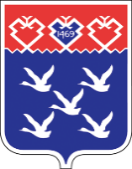 Чǎваш РеспубликиШупашкар хулиндепутатсен ПухăвĕЙЫШĂНУ